Phi Alpha Honor Society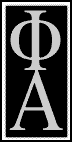 University of Washington TacomaXi Pi ChapterMembership ApplicationDUE February 15th,  2022Name: 												Address: 											City, State, and Zip: 										Phone:						 Email: 					Number of credits completed: 		      Overall GPA: 	                SW GPA:		If you meet the following criteria, you may be eligible for Phi Alpha membership:An undergraduate student is eligible for active membership after achieving the following National minimum requirements and meeting local Chapter requirements:Must be and remain a declared social work majorMust have achieved junior status.Must have completed 12-quarter hours of required social work courses.Must have achieved an overall grade point average of 3.50 at UWT.Must have achieved a 3.50  grade point average in required social work courses.A graduate student is eligible for active membership after meeting the following requirements:Must have completed one quarter of course work with a minimum of six social work credits.Must have achieved a minimum grade point average of 3.75To be considered for membership, all applicants must submit a 250-300 word essay describing their interest in Phi Alpha membership. The essay must be typed, double-spaced, and a max of one page in length.By signing below, I understand that the officers of Phi Alpha will review my application to ensure that I meet the membership requirements. The officers of Phi Alpha have agreed to keep this information confidential.Signature: 								 Date: 				Lifetime Membership Fee: $30 (includes $30 for National Honor Society Dues. Because of COVID-19, this once we are waiving the $10 for Chapter Dues for 2022). Please enclose a check (or money order) made payable to Phi Alpha Xi Pi Chapter.Submit your application and payment to the Social Work Office no later than February 15th, 2022:  Attention Phi Alpha Honor Society. Or mail to: UW Tacoma Attn: Dr. JaeRan Kim/Phi Alpha Honor Society 1900 Commerce Street, Box 358425 Tacoma, WA 98402